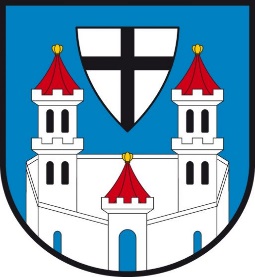 OGŁOSZENIEBURMISTRZA BYTOWAz dnia 20 lutego 2024 r.w sprawie naboru kandydatów na członka Bytowskiej Rady Seniorów	Na podstawie uchwały Nr XIII/108/2019 Rady Miejskiej w Bytowie z dnia 
30 października 2019 r. w sprawie powołania Bytowskiej Rady Seniorów i nadania jej statutu (Dz. Urz. Woj. Pom. z 2019 r. poz. 5386, z 2020 r. poz. 1513 oraz z 2023 r. poz. 3702) ogłasza się nabór kandydatów na członka Bytowskiej Rady Seniorów na następujących zasadach:Prawo do zgłaszania kandydatów do Bytowskiej Rady Seniorów mają:przedstawiciele organizacji pozarządowych działających na rzecz osób starszych,zarządy osiedli,rady sołeckie,kluby radnych Rady Miejskiej w Bytowie,grupy 5 osób starszych.Wzór zgłoszenie kandydata do Bytowskiej Rady Seniorów przez podmioty wymienione 
w ust. 1 pkt 1 – 4 stanowi załącznik Nr 1 do ogłoszenia (Załącznik Nr 1).Wzór zgłoszenie kandydata do Bytowskiej Rady Seniorów przez grupę 5 osób starszych stanowi załącznik Nr 2 do ogłoszenia (Załącznik Nr 2).Zgłoszenie kandydata na członka Bytowskiej Rady Seniorów należy dostarczyć do sekretariatu Urzędu Miejskiego w Bytowie przy ul. 1 – go Maja 15, pokój Nr 201, osobiście lub drogą pocztową, z dopiskiem na kopercie „Kandydat na członka Bytowskiej Rady Seniorów”.Termin zgłaszania kandydatów upływa w dniu 30 kwietnia 2024 r., przy czym 
o zachowaniu terminu decyduje data wpływu zgłoszenia do Urzędu Miejskiego 
w Bytowie.Wyboru 11 osób na członków Bytowskiej Rady Seniorów dokona Rada Miejska 
w Bytowie w terminie 30 dni od dnia zakończenia zgłaszania kandydatów.Zasady działania Bytowskiej Rady Seniorów określa statut nadany uchwałą 
Nr XIII/108/2019 Rady Miejskiej w Bytowie z dnia 30 października 2019 r. w sprawie powołania Bytowskiej Rady Seniorów i nadania jej statutu (uchwała, zmiany uchwały).Burmistrz Bytowa   Ryszard Sylka